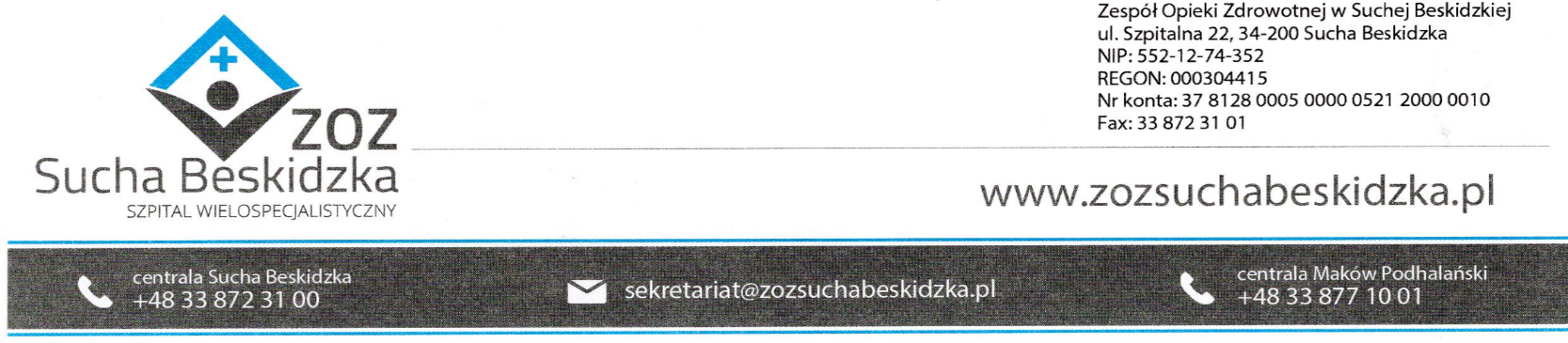 Znak: ZOZ.V.010/DZP/26/23                                                            Sucha Beskidzka dnia 24.04.2023r.       Dotyczy: Postępowania na dostawę sprzętu 1x użytku oraz materiałów medycznych: II postepowanie.                        Dyrekcja Zespołu Opieki Zdrowotnej w Suchej Beskidzkiej odpowiada na poniższe pytania:Pakiet 6 Poz. 1-6 Prosimy o wydzielenie poz. 1-6 do oddzielnego zadaniaOdp. zamawiający podtrzymuje zapisy SWZ. poz. 1 prosimy o dopuszczenie dł. 2,5 m Odp. zamawiający podtrzymuje zapisy SWZ. poz. 2 prosimy o dopuszczenie rozmiaru 3-5.5cmOdp. zamawiający podtrzymuje zapisy SWZ. poz. 6 prosimy o dopuszczenie rozmiaru 9-14.5cm Pakiet 8 Odp. zamawiający podtrzymuje zapisy SWZ. Poz. 3, 4 prosimy o wydzielenie czujników pracujących w technologii Masimo (poz. 3 i 4) do oddzielnego zadania lub o przeniesienie do pakietu 9 (z innymi czujnikami Masimo) Odp. zamawiający podtrzymuje zapisy SWZ. poz. 1 i 2 czy chodzi o czujniki w technologii Nelcor Non Oximax czy Nellcor Oximax? Odp. Technologia Nellcor Oximax.poz. 7 prosimy o dopuszczenie dł. kabla 2,5 mOdp. Zamawiający dopuszcza pod warunkiem spełnia pozostałych wymagań. poz. 8, 9 prosimy o dopuszczenie dł. kabla 0,9 mOdp. Zamawiający dopuszcza pod warunkiem spełnia pozostałych wymagań.poz. 13 prosimy o dopuszczenie dł. kabla 2,5 m Odp. Zamawiający dopuszcza pod warunkiem spełnia pozostałych wymagań.poz. 14 prosimy o dopuszczenie dł. kabla 0,9 m Odp. Zamawiający dopuszcza pod warunkiem spełnia pozostałych wymagań.poz. 16 prosimy o dopuszczenie szer. 14,5 cm i dł. 50 cm, w przypadku spełniania pozostałych wymogów Odp. Zamawiający dopuszcza pod warunkiem spełnia pozostałych wymagań.poz. 17 i 18 czy chodzi o kompletny kabel z odprowadzeniami pacjenta czy o sam kabel główny? Odp. kabel główny.poz. 21 prosimy o dopuszczenie dł. kabla 0,9 mOdp. Zamawiający dopuszcza pod warunkiem spełnia pozostałych wymagań.